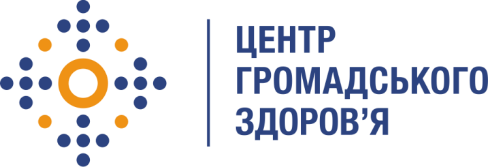 Державна установа «Центр громадського здоров’я Міністерства охорони здоров’я України» оголошує конкурс на посаду консультанта для проведення семінару з ведення побічних реакцій від протитуберкульозних препаратів у пацієнтів з лікарсько стійким туберкульозом для медичних працівників ДКВС України в рамках програми Глобального фонду для боротьби із СНІДом, туберкульозом та малярією (надалі – Глобальний фонд) «Прискорити темпи зменшення рівня захворюваності на туберкульоз та ВІЛ за рахунок забезпечення загального доступу до своєчасної та якісної діагностики і лікування туберкульозу, шляхом розширення доказової медичної профілактики, діагностики та лікування ВІЛ та створення стійкої та життєздатної системи охорони здоров'я»,Назва позиції: Консультант для проведення семінару з ведення побічних реакцій від протитуберкульозних препаратів у пацієнтів з лікарсько стійким туберкульозом для медичних працівників ДКВС УкраїниІнформація щодо установи:Головним завданнями Державної установи «Центр громадського здоров’я Міністерства охорони здоров’я України» (далі – Центр) є діяльність у сфері громадського здоров’я. Центр виконує лікувально-профілактичні, науково-практичні та організаційно-методичні функції у сфері охорони здоров’я з метою забезпечення якості лікування хворих на соціально-небезпечні захворювання, зокрема ВІЛ/СНІД, туберкульоз, наркозалежність, вірусні гепатити тощо, попередження захворювань в контексті розбудови системи громадського здоров’я. Центр приймає участь в розробці регуляторної політики і взаємодіє з іншими міністерствами, науково-дослідними установами, міжнародними установами та громадськими організаціями, що працюють в сфері громадського здоров’я та протидії соціально небезпечним захворюванням.Основні обов'язки:Проведення семінару з ведення побічних реакцій від протитуберкульозних препаратів у пацієнтів з лікарсько стійким туберкульозом для медичних працівників ДКВС України та надання звітів за формою, затвердженою в Центрі. Вимоги до професійної компетентності:Вища освіта в галузі знань «Охорона здоров’я» (спеціалізація з фтизіатрії буде перевагою);Знання сучасних підходів до ведення випадку мультирезистентного туберкульозу;Досвід проведення навчальних заходів та розробки навчальних матеріалів з ведення випадку мультирезистентного туберкульозу (буде перевагою).Резюме мають бути надіслані електронною поштою на електронну адресу: vacancies@phc.org.ua. В темі листа, будь ласка, зазначте: «56-2020 Консультант для проведення семінару з ведення побічних реакцій від протитуберкульозних препаратів у пацієнтів з лікарсько стійким туберкульозом для медичних працівників ДКВС України».Термін подання документів – до 12 березня 2020 року, реєстрація документів 
завершується о 18:00.За результатами відбору резюме успішні кандидати будуть запрошені до участі у співбесіді. У зв’язку з великою кількістю заявок, ми будемо контактувати лише з кандидатами, запрошеними на співбесіду. Умови завдання та контракту можуть бути докладніше обговорені під час співбесіди.Державна установа «Центр громадського здоров’я Міністерства охорони здоров’я України»  залишає за собою право повторно розмістити оголошення про вакансію, скасувати конкурс на заміщення вакансії, запропонувати посаду зі зміненими обов’язками чи з іншою тривалістю контракту.